IS 04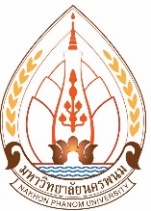 คณะศิลปศาสตร์และวิทยาศาสตร์ มหาวิทยาลัยนครพนมแบบขออนุมัติสอบการศึกษาค้นคว้าอิสระ .............................................................ชื่อ-สกุล นักศึกษา (นาย/นาง/นางสาว)..............................................รหัส.....................เบอร์โทรศัพท์.................................เป็นนักศึกษา หลักสูตร.............................................................สาขาวิชา.....................................................รุ่นที่..................ระบบ (  )  ระบบในเวลาราชการ		(  )  ระบบนอกเวลาราชการ1.ตามที่ข้าพเจ้าได้รับอนุมัติผลสอบเค้าโครงการศึกษาค้นคว้าอิสระ ตั้งแต่วันที่...........เดือน........................พ.ศ..............ชื่อเรื่อง (ภาษาไทย) .............................................................................................................................................................................................................................................................................................................................................................................	(ภาษาอังกฤษ) ..............................................................................................................................................................................................................................................................................................................................................................................ขณะนี้ข้าพเจ้าได้เขียนการศึกษาค้นคว้าอิสระฉบับสมบูรณ์เสร็จแล้ว จึงมีความประสงค์ขออนุมัติสอบการศึกษาค้นคว้าอิสระโดยได้ส่งเอกสาร ดังนี้(  )  การศึกษาค้นคว้าอิสระ  จำนวน 1 เล่ม	(  ) ใบรายงานผลการเรียนฉบับปัจจุบัน	(  ) ใบรับรองจริยธรรม(  ) ใบเสร็จรับเงินค่าธรรมเนียมสอบวิทยานิพนธ์	(  ) ใบเสร็จค่าลงทะเบียนภาคการศึกษาปัจจุบันที่มีรายวิชา IS หน่วยกิตครบตามหลักสูตร2. กรณี งานวิจัยที่ต้องผ่านการรับรองจริยธรรมในมนุษย์ สัตว์เพื่องานทางวิทยาศาสตร์ หรือความปลอดภัยทางชีวภาพ จะต้องผ่านการรับรองจริยธรรมการวิจัย จากคณะกรรมการที่ควบคุมหรือกำกับการดำเนินการวิจัยในประเด็นดังกล่าว(ขั้นตอนดังเอกสารแนบ)	[  ]  งานวิจัยไม่ต้องผ่านการรับรองจริยธรรมการวิจัยในมนุษย์ สัตว์เพื่องานทางวิทยาศาสตร์ หรือความปลอดภัยทางชีวภาพ	[  ]  งานวิจัยต้องผ่านการรับรองจริยธรรมการวิจัยในมนุษย์ สัตว์เพื่องานทางวิทยาศาสตร์ หรือความปลอดภัยทางชีวภาพ	      ผลการพิจารณาจริยธรรมการวิจัยใน (  ) มนุษย์  (  ) สัตว์เพื่องานทางวิทยาศาสตร์ (  ) ความปลอดภัยทางชีวภาพ		(  ) ผ่านการับรอง	เลขที่การรับรอง 	: .................................................... / 25...............					วันที่รับรอง	: .................................................... (ระบุ วัน เดือน ปี)					วันที่หมดอายุ	: .................................................... (ระบุ วัน เดือน ปี)			        ลงชื่อ........................................................ นักศึกษา				                 (...............................................) วันที่.........เดือน..........................พ.ศ.................3. ความเห็นของอาจารย์ที่ปรึกษาการศึกษาค้นคว้าอิสระ  (  )  อนุมัติ	(  )  ไม่อนุมัติ				ลงชื่อ.........................................................................อาจารย์ที่ปรึกษาการศึกษาค้นคว้าอิสระ					(………………………………………………………..) วันที่ ................/............./.................-2-4.ขอเสนอรายชื่อคณะกรรมการสอบเค้าโครงการศึกษาค้นคว้าอิสระ ดังนี้1. ..........................................................	ประธานกรรมการสอบ (ผู้ทรงคุณวุฒิภายนอก)2. ........................................................	กรรมการ  (อาจารย์ประจำหลักสูตรระดับบัณฑิตศึกษา)3. ..........................................................	กรรมการและเลขานุการ (อาจารย์ที่ปรึกษาการศึกษาค้นคว้าอิสระ)5.ความเห็นของประธานหลักสูตรกำหนดให้มีการสอบการศึกษาค้นคว้าอิสระ ในวันที่..............เดือน..............................พ.ศ...............เวลา............................น.สถานที่/ห้อง...................................................................อาคาร.......................................คณะ.......................................................ลงชื่อ..............................................................ประธานหลักสูตร        				     (...........................................................)			    	วันที่..........เดือน.........................พ.ศ.............6. ความเห็นของคณบดี	(  )  ควรอนุมัติ   	(  ) ไม่ควรอนุมัติ  เนื่องจาก...........................................................................................................................................................................................................................................................................................................................................................................................................................................................................................................................................................................................  (อาจารย์ ดร.วรวุฒิ อินทนนท์)			   คณบดีคณะศิลปศาสตร์และวิทยาศาสตร์ มหาวิทยาลัยนครพนม			    	วันที่..............เดือน..................................พ.ศ.................เอกสารประกอบ :แบบฟอร์มขออนุมัติสอบการศึกษาค้นคว้าอิสระ (IS 04) + การศึกษาค้นคว้าอิสระ 1 เล่มร่างคำสั่งแต่งตั้งคณะกรรมการสอบการศึกษาค้นคว้าอิสระ (IS 04) (ฉบับเสนออนุมัติ)ใบรายงานผลการเรียนฉบับปัจจุบันใบเสร็จค่าลงทะเบียนภาคการศึกษาปัจจุบันที่มีรายวิชาการศึกษาค้นคว้าอิสระ หน่วยกิตครบตามหลักสูตรใบรับรองอนุมัติจริยธรรมฯ